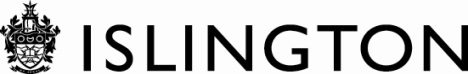 Licence Extension Request 2021/22ContainersYou may request a license extension by completing the details below Please complete and return to streetworks@islington.gov.uk   Your request will be assessed and coordinated with other Highway Works. You will receive an email to confirm the number of weeks agreed and instructions how to pay by credit card online.Once we receive system notification that your payment has been made, a revised licence will be issued by email. Extension fees are charged at £230.00 per weekLicence no ____________________   of weeks requested   _______________Total          £ 					Please note the extended licence will only be issued on receipt of your payment.  Name                           ______________________________   Telephone Number      ______________________________Company Name           ______________________________ E Signature                 _______________________________        Contact email                ______________________________ 